Literacy HomeworkDue Thursday 27th April 2017For your Literacy homework this week, we would like you to write some facts about a rainforest animal of your choice.Write your facts using the skills below:A sentence with an expanded noun phrase.  Example: A toucan has a bright, vibrant bill so it is easily recognised.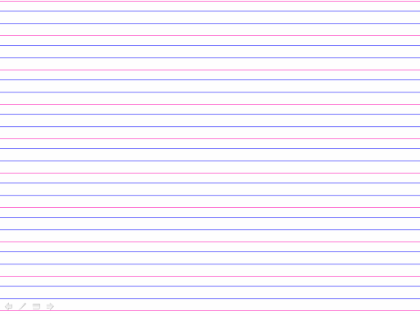 2. A sentence with the conjunction - becauseExample: A toucan is very important to the rainforest because it spreads seeds around to grow.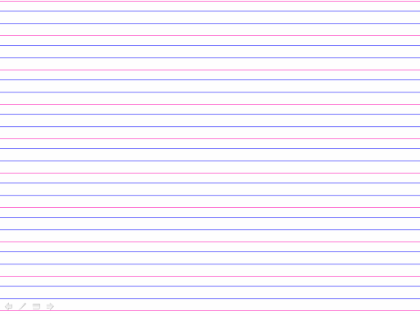 3. A sentence with the conjunction - soThe black toucan has wings so it can fly around the rainforest.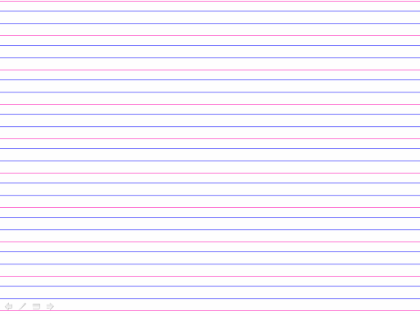 4. A sentence using commas in a listThe toucans fly around to hunt for fruit, insects or lizards.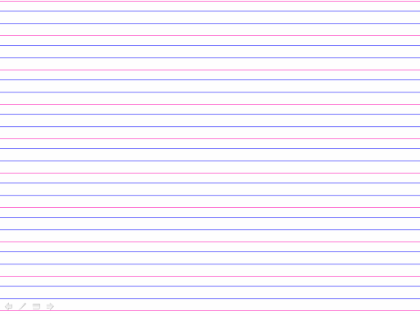 Literacy HomeworkDue Thursday 27th April 2017For your Literacy homework this week, we would like you to write some facts about a rainforest animal of your choice.Write your facts using the skills below:A sentence with an expanded noun phrase.  Example: A toucan has a bright, vibrant bill so it is easily recognised.2. A sentence with the conjunction - becauseExample: A toucan is very important to the rainforest because it spreads seeds around to grow.3. A sentence with the conjunction - soThe black toucan has wings so it can fly around the rainforest.4. A sentence using commas in a listThe toucans fly around to hunt for fruit, insects or lizards.